 СОВЕТ ДЕПУТАТОВ СЕЛЬСКОГО ПОСЕЛЕНИЯ БОГОРОДИЦКИЙ СЕЛЬСОВЕТ ДОБРИНСКОГО МУНИЦИПАЛЬНОГО РАЙОНА ЛИПЕЦКОЙ ОБЛАСТИ РОССИЙСКОЙ ФЕДЕРАЦИИ15-я сессия      пятого  созываРЕШЕНИЕ       15.07.2016 г.	ж.д.ст. Плавица 		№ 41 -рсО внесении изменений в Положение «О бюджетном процессе сельского поселения Богородицкий сельсовет»Рассмотрев Протест Прокуратуры Добринского района № 82-2016 от 16.06.2016г., руководствуясь  Бюджетным кодексом Российской Федерации от 31 июля 1998 г. N 145-ФЗ, Федеральным законом № 131-ФЗ от 06.10.2003г. « Об общих принципах организации местного управления в Российской Федерации», Федеральным законом № 158-ФЗ «О приостановлении действия отдельных положений Бюджетного кодекса Российской Федерации и внесении изменений в отдельные законодательные акты Российской Федерации», Уставом  сельского поселения Богородицкий  сельсовет, учитывая решение постоянной комиссии по экономике, бюджету, муниципальной собственности и социальным вопросам, Совет депутатов сельского поселения Богородицкий сельсоветРЕШИЛ:1. Принять изменения в Положение  «О бюджетном процессе в сельском поселении Богородицкий  сельсовет» (принятое решением Совета депутатов сельского поселения Богородицкий сельсовет Добринского района Липецкой области № 50-рс от 20.12.2010г. с изм. от 15.05.2013 г. № 149-рс, от 19.07.2013 г. № 157-рс, от 13.09.2013г. № 163-рс, от 20.02.2014г. № 184-рс, от 07.05.2014г 199-рс, от 24.11.2014 г. № 221-рс, от 22.07.2015 г. №254-рс, от 28.10.2015 г. № 8)       2. Направить указанный нормативно-правовой акт главе сельского поселения для подписания и официального обнародования.       3. Настоящее решение вступает в силу со дня его официального обнародования.Председатель Совета депутатов сельского поселения Богородицкий сельсовет						А.И.Овчинников Приняты                                                          решением Совета депутатовсельского поселенияБогородицкий сельсовет № 41-рс от 15.07.2016 г.Изменения в Положение  «О бюджетном процессе в сельском поселении Богородицкий сельсовет» (принятое решением Совета депутатов сельского поселения Богородицкий сельсовет Добринского района Липецкой области № 50-рс от 20.12.2010г. с изм. от 15.05.2013 г. № 149-рс, от 19.07.2013 г. № 157-рс, от 13.09.2013г. № 163-рс, от 20.02.2014г. № 184-рс, от 07.05.2014г 199-рс, от 24.11.2014 г. № 221-рс, от 22.07.2015 г. №254-рс, от 28.10.2015 г. № 8)       Статья 1        Приостановить действие пунктов 2 статьи 15 и 3 статьи 39 «Положения о бюджетном процессе в сельском поселении Богородицкий сельсовет», принятого Решением Совета депутатов сельского поселения Богородицкий сельсовет от 20 декабря  2010 года № 50-рс до 1 января 2017 года;      Статья 2.Настоящие изменения вступают в силу с момента их официального опубликования.Глава сельского поселения Богородицкий  сельсовет                                                       А.И. Овчинников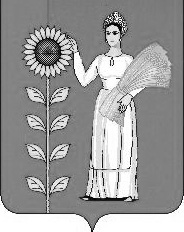 